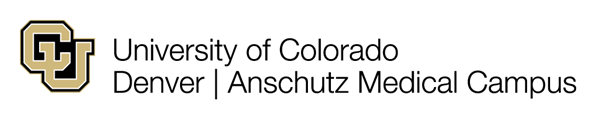 Effective February 1, 2021NIH RPPR Routing and Submission ProceduresBackground: The new internal routing procedures are designed to streamline the RPPR submission process and the initiation of Conflict of Interest verification.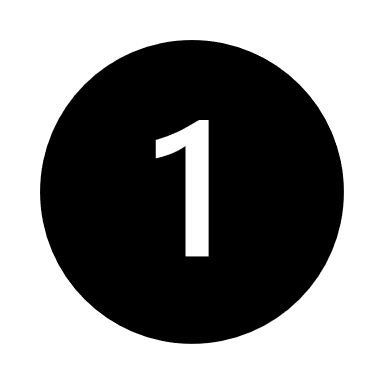 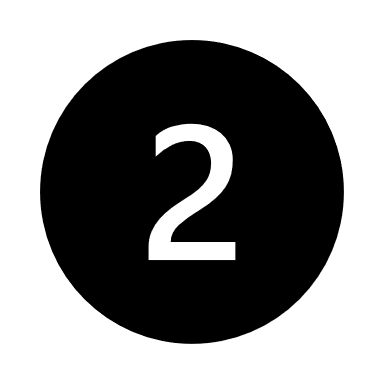 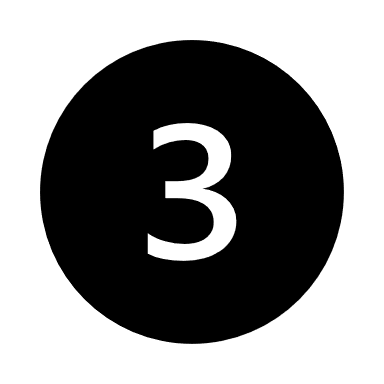 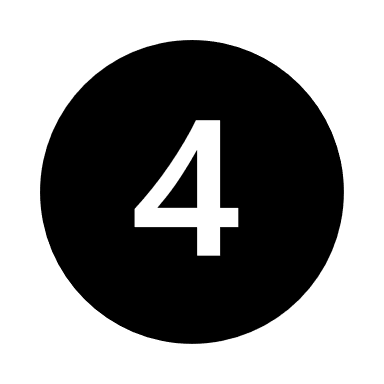 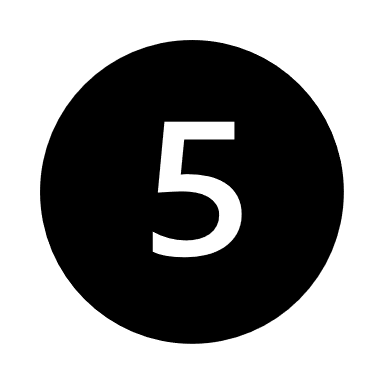 Contact:xenia@ucdenver.edu Resources:NIH RPPR informationOGC NIH RPPR ProceduresOGC RPPR Formstack Submission Form 